Math Tasks: Primary (Grades 1-3)Monday, October 5Monday, October 5Monday, October 5Learning Goal: I will be able to read, represent and compose numbers up to 1000 and use place value to describe multi-digit numbers.Learning Goal: I will be able to read, represent and compose numbers up to 1000 and use place value to describe multi-digit numbers.Learning Goal: I will be able to read, represent and compose numbers up to 1000 and use place value to describe multi-digit numbers.Task: Let’s Sing About TensWatch the video about place value as many times as you’d like! Learn the song and sing along!After watching the video and singing along:Find a pile of something that there’s a lot ofMake groups of ten with the items in your pileCount how many groups of ten you madeCount by tens to see how many items you haveAdapted with permission from District School Board of Niagara Virtual SchoolTask: Let’s Sing About TensWatch the video about place value as many times as you’d like! Learn the song and sing along!After watching the video and singing along:Find a pile of something that there’s a lot ofMake groups of ten with the items in your pileCount how many groups of ten you madeCount by tens to see how many items you haveAdapted with permission from District School Board of Niagara Virtual School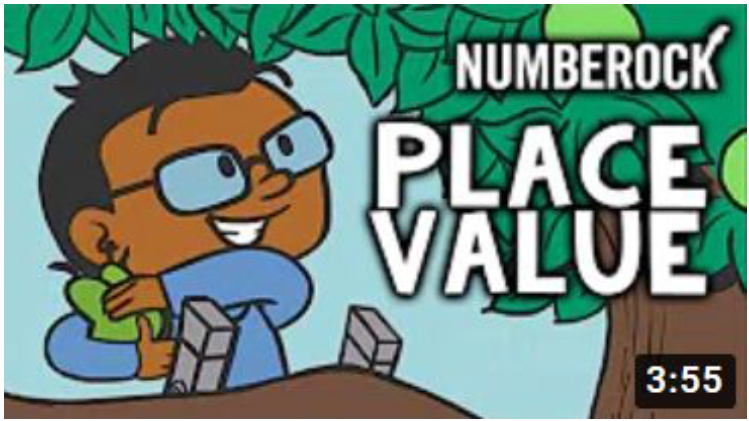 NUMBEROCK Place ValueTuesday, October 6Tuesday, October 6Tuesday, October 6Learning Goal: I will develop and apply reasoning skills (e.g., classification, recognition of relationships, use of counter-examples) to justify my thinking. 		 		 	 	 			 Learning Goal: I will develop and apply reasoning skills (e.g., classification, recognition of relationships, use of counter-examples) to justify my thinking. 		 		 	 	 			 Learning Goal: I will develop and apply reasoning skills (e.g., classification, recognition of relationships, use of counter-examples) to justify my thinking. 		 		 	 	 			 Task: Look at the shapes and compare them:What is the same about the shapes?What is different about the shapes?Which shapes do you think belong together, and why? Is there more than one way to make a group of shapes that belong together? Which shape doesn’t belong? Ask this question to someone in your home. Do your answers agree? Imagine four friends who each choose a different shape as not belonging. What reasons do you think each friend would give?Adapted with permission from District School Board of Niagara Virtual SchoolImage: wodbTask: Look at the shapes and compare them:What is the same about the shapes?What is different about the shapes?Which shapes do you think belong together, and why? Is there more than one way to make a group of shapes that belong together? Which shape doesn’t belong? Ask this question to someone in your home. Do your answers agree? Imagine four friends who each choose a different shape as not belonging. What reasons do you think each friend would give?Adapted with permission from District School Board of Niagara Virtual SchoolImage: wodb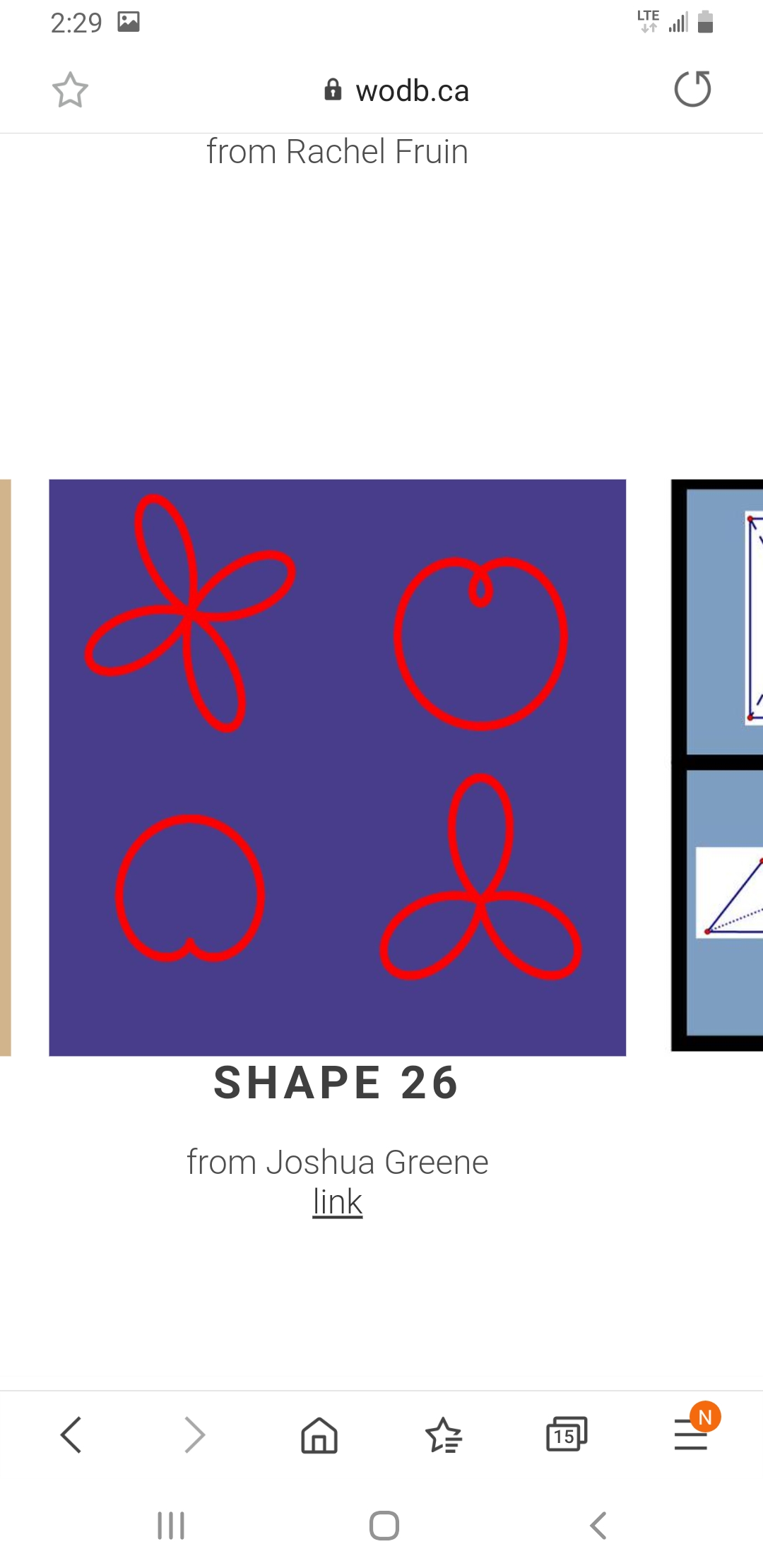 Wednesday, October 7Wednesday, October 7Wednesday, October 7Learning Goal: I can identify various two-dimensional shapes and apply spatial sense.Learning Goal: I can identify various two-dimensional shapes and apply spatial sense.Learning Goal: I can identify various two-dimensional shapes and apply spatial sense.Task: Create a “Cootie Catcher”Follow the instructions in the video provided (you need a square piece of paper and some markers)Label the outside with coloursNumbers in the insideWrite 4 fortunes (You will... )What shapes do you see? How many of each shape are there?Find a family member to play with - Have fun!Adapted with permission from Peel District School Board Online SchoolTask: Create a “Cootie Catcher”Follow the instructions in the video provided (you need a square piece of paper and some markers)Label the outside with coloursNumbers in the insideWrite 4 fortunes (You will... )What shapes do you see? How many of each shape are there?Find a family member to play with - Have fun!Adapted with permission from Peel District School Board Online School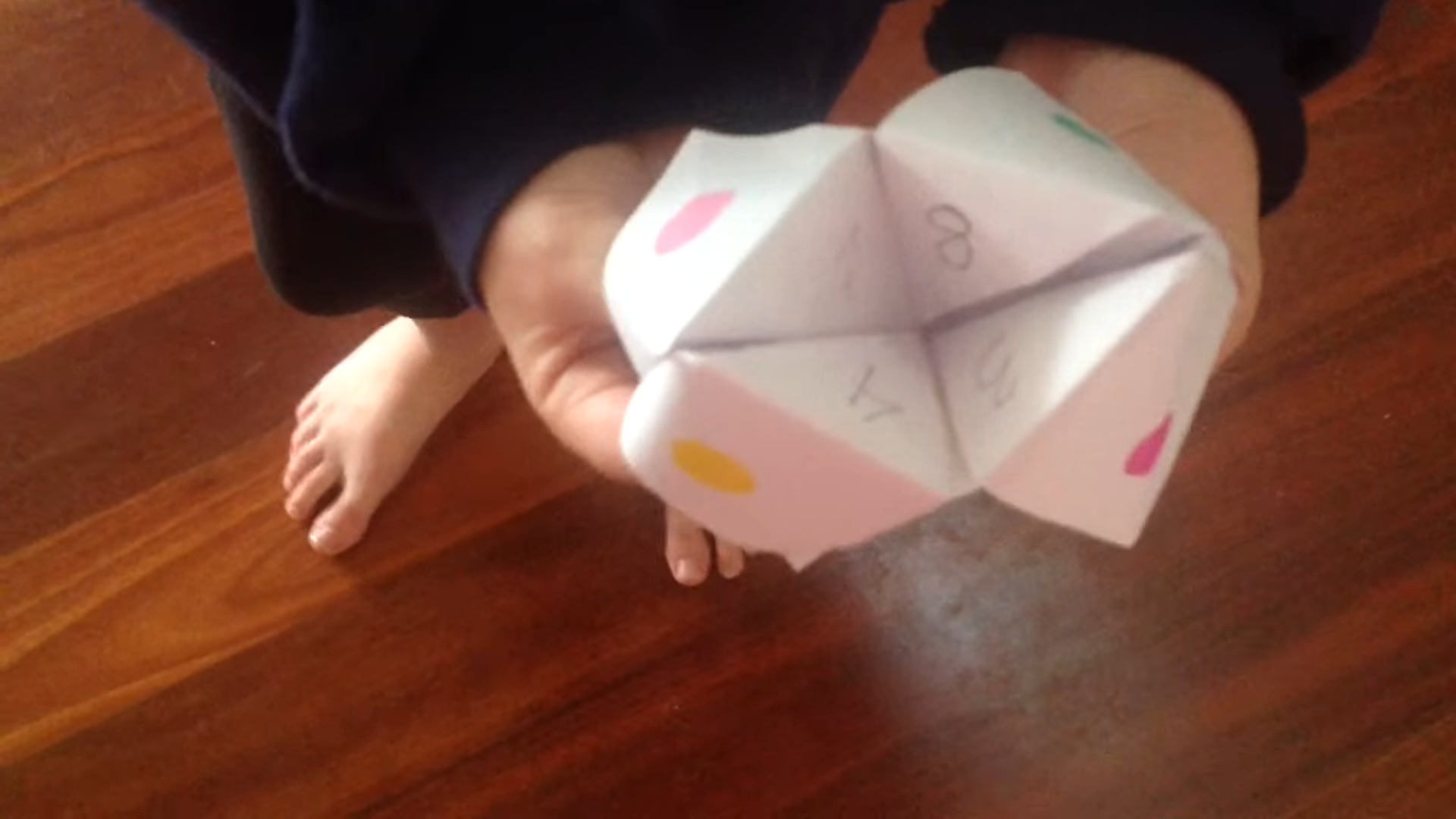 How To Make A Cootie CatcherThursday, October 8Thursday, October 8Thursday, October 8Learning Goal: We are learning how to be positive about solving challenging problems and to help others learn to be positive.We are learning to solve challenging problems in math by sticking with it and trying different strategies.Learning Goal: We are learning how to be positive about solving challenging problems and to help others learn to be positive.We are learning to solve challenging problems in math by sticking with it and trying different strategies.Learning Goal: We are learning how to be positive about solving challenging problems and to help others learn to be positive.We are learning to solve challenging problems in math by sticking with it and trying different strategies.I will be successful when:I try more than one way to solve a problemI stop and think when I get stuckI listen to my group and ask for ideas and suggestionsI believe that I will find a solutionTask: The shapes in each row and column in the puzzle adds to ten. What numbers could go in the empty boxes so they can add to ten?Is there more than one solution?Adapted with permission from: SCDSB First 20 Days of MathNumber Cross Puzzles Source: Hana Murray, Hana Murray on Twitter (Sept. 2020)
To explore more Cross Number Puzzles search #crossnumberpuzzle on Twitter      I will be successful when:I try more than one way to solve a problemI stop and think when I get stuckI listen to my group and ask for ideas and suggestionsI believe that I will find a solutionTask: The shapes in each row and column in the puzzle adds to ten. What numbers could go in the empty boxes so they can add to ten?Is there more than one solution?Adapted with permission from: SCDSB First 20 Days of MathNumber Cross Puzzles Source: Hana Murray, Hana Murray on Twitter (Sept. 2020)
To explore more Cross Number Puzzles search #crossnumberpuzzle on Twitter      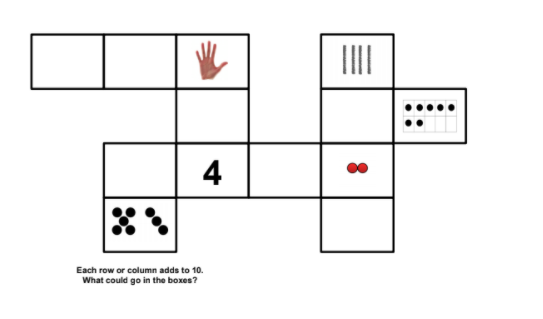 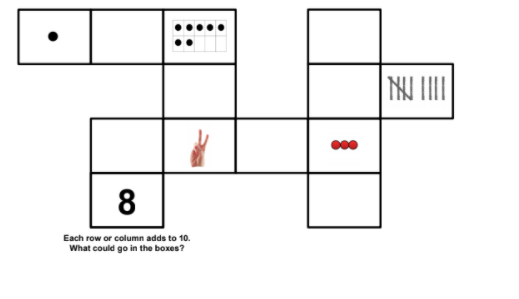 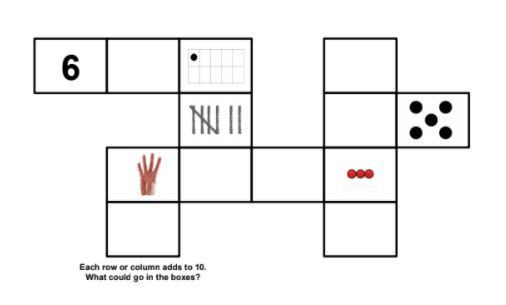 Friday, October 9Friday, October 9Friday, October 9Learning Goal: I am  learning to use a variety of strategies to calculate the value of their cards and compare their calculations to their opponents to determine a winner.Learning Goal: I am  learning to use a variety of strategies to calculate the value of their cards and compare their calculations to their opponents to determine a winner.Learning Goal: I am  learning to use a variety of strategies to calculate the value of their cards and compare their calculations to their opponents to determine a winner.Task: Multiplication Number BattleYou will Need:Deck of Cards (face cards worth 10, Ace worth 1 or 11)How to Play:Players split a deck of cards and simultaneously flip over their top two cards. The highest product wins all four cards.If the cards products have the same value, the cards are placed in a center pile. The next hand is played normally and the winner of the next multiplication number battle takes the center pile as well. Thinking questions to ask:Is there one card that you could substitute for another that would help you win the game?What card(s) do you/ your opponent need to win this round?Source: http://www.pepnonprofit.org/uploads/3/4/0/7/34070191/acing_math.pdf Task: Multiplication Number BattleYou will Need:Deck of Cards (face cards worth 10, Ace worth 1 or 11)How to Play:Players split a deck of cards and simultaneously flip over their top two cards. The highest product wins all four cards.If the cards products have the same value, the cards are placed in a center pile. The next hand is played normally and the winner of the next multiplication number battle takes the center pile as well. Thinking questions to ask:Is there one card that you could substitute for another that would help you win the game?What card(s) do you/ your opponent need to win this round?Source: http://www.pepnonprofit.org/uploads/3/4/0/7/34070191/acing_math.pdf 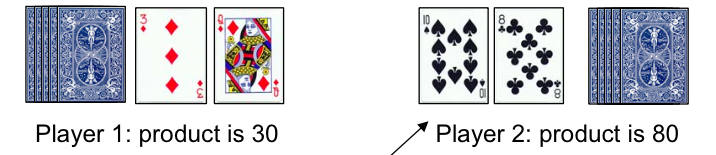 